北师大万宁附中2021-2022学年上学期第一次月考(高一)历史试题一、选择题：本题共20小题，每小题2分，共40分。在每小题给出的四个选项中，只有一项符合题目要求。1．中国是远古人类的重要起源地，已发现的旧石器时代人类化石点遗址有数百处，而新石器时代的文化遗存有1万多处，且分布广泛，构成了中华文明的基础。这些文化遗存A．奠定多元一体的发展基础	B．标志中国迈入奴隶社会C．体现人类社会的最早文明	D．创造了灿烂的青铜文明2．良渚遗址的一处墓葬出土了玉琼等大量的玉器。考古学家推测，墓主人是集军事权力与宗教权力于一身的显贵人物，这说明当时A．社会生产力十分低下	B．还未出现私有制C．氏族成员共同劳动	D．社会阶级分化明显3．黄帝陵和炎帝陵是中华儿女寻根祭祖的圣地，千百年来到这里扫墓祭奠的人络绎不绝。这主要是因为A．炎帝和黄帝创新了青铜技术                 B．炎帝和黄帝被共尊为华夏始祖C．炎帝、黄帝通过禅让制当上部落联盟首领     D．陵园山水环绕，林木葱郁，风景优美4．“岱宗夫如何，齐鲁青未了。造化钟神秀，阴阳割昏晓”是杜甫《望岳》中的诗句，其中“齐鲁”地名的称呼最早与哪一制度有关A．郡县制	B．分封制	C．科举制	D．行省制5．依据西周宗法制的规定，在周王的众多子嗣（图），最有资格继承王位的是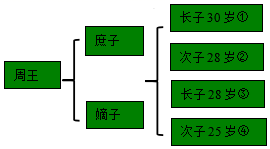 A．①	B．②	C．③	D．④6．儒家主张以德治国，道家主张以道治国，墨家主张以爱治国，法家主张以法治国。他们的共同点是A．重建政治秩序	B．尊重自然规律	C．重视德治教化	D．主张尚贤节用7．商鞅变法和北魏孝文帝改革都产生了深刻的影响，从社会进程的发展来看，其最主要表现是A．改变了单一的生活方式	B．加速了民族间的融合C．增强了国家综合国力	D．促进了封建化进程8．老子和孔子的主张有一些相似之处，这主要是A．用政治变革代替军事战争               B．在教育思想上都承认私学的重要意义C．承认矛盾的存在但力求回避矛盾         D．用古代的治国方法或模式解决现实的问题9．在中国古代，褒扬官员德行和政绩，往往称其人为“民之父母”，官员亦以“为民父母”“爱民如子”作为执政的理想境界。这一现象反映出A．宗族关系已成为执政的基础	B．“家天下”观念的政治影响C．官员考核主要依据民本思想	D．官民之间具有共同政治诉求10．秦统一六国后，北击匈奴，南统岭南，把“西南夷”纳入版图。这些举措A．标志着中央集权制度开始建立	B．实现了秦在全国范围的长久治安C．推动了中华民族多元一体格局的形成	D．违背人民意愿加速秦的灭亡11．汉初统治者政治上抑制商人，经济上不抑商业；汉文帝实行“入粟拜爵”；汉景帝废除商人不得为官的禁令。商人实力越来越强，大商人甚至以财力与朝廷抗衡。针对这一问题汉武帝A．实行推恩令	B．抑制土地兼并	C．推行盐铁官营	D．迁移地方豪强12．下列叙述中哪项最能概括董仲舒的成就A．提出了“有教无类”的著名主张B．糅合先秦儒家思想、道家、法家和阴阳家，使其能适应社会的需要，是儒家思想的集大成者C．继承了孔子的“仁”，并将其发展为系统的“仁政”思想D．一生注重讲学，有弟子三千，贤者七十二人13．下列表格中的信息，匹配不正确的是A	B．B	C．C	D．D14.察举是汉代选拔官吏的一种主要方法。“选”的对象为没有官职的读书人，“拔”的对象是下级官吏。按规定，他们都必须是品德高尚、学识才干出众的人。这一规定旨在A．建立道德社会     B．增强政权认同     C．树立政府权威     D．促进阶层流动15．魏晋南北朝时期南京被先后称作建业和建康，在此建都的王朝有①东吴     ②东晋     ③刘宋     ④东魏A．①②③	B．①③④	C．①②③④	D．②③④16．据《晋书·王敦传》记载：东晋谚称“王与（司）马，共天下”。这反映了A．东晋统治者爱惜人才，尊重大司马的治国意见B．东晋时期士族门阀势力强大，威胁皇权C．东晋时期地方分裂割据势力的强大D．两晋时期的政治民主化倾向17．下面是十六国统治者族属表。材料表明A．民族矛盾趋于缓和	B．各民族政权并立的局面C．民族隔阂逐渐消失	D．全国统一的条件已形成18．三国两晋南北朝时期，我国历史发展的主流特征是A．繁荣开放的社会风貌	B．政权分裂与社会倒退C．中外交流与经济发展	D．民族交融与区域开发19．如果把“大运河的开凿”“贞观之治”“开元盛世”“遣唐使”整合为一个学习单元，符合这一单元内容主题的是(　　)A．国家的产生和统一	B．政权分立与民族汇聚C．繁荣与开放的社会	D．近代前夜与盛世危机20．藩镇割据是唐朝末年形成的一大恶瘤。与这一“恶瘤”的产生密切相关的是A．安史之乱	B．黄巢起义	C．五代十国	D．黄袍加身非选择题：共60分。21．阅读下列材料，回答问题（15分）：材料一  夫商君为孝公平权衡，正度量，调轻重，决裂阡陌，教民耕战，是以兵动而地广，兵休而国富，故秦无敌于天下，立威诸侯。——《战国策·秦策三》材料二  孝公用商鞅之法，移风易俗，民以殷盛，国以富强，百姓乐用，诸侯亲服，获楚、魏之师，举地千里，至今治强。——《史记·李斯列传》材料三  （秦）用商鞅之法，改帝王之制，除井田，民得卖买，富者田连阡陌，贫者无立锥之地。——《汉书·食货志》材料四  自秦孝公用商鞅计，乃隳（毁）经界，立阡陌。虽获一时之利，而兼并逾僭兴矣。——《通典·食货一》据所学知识，秦孝公任用商鞅变法的主观目的是什么？ （3分）据材料一、二，概括商鞅变法的历史作用。（8分）据材料三、四，并结合所学知识，商鞅变法产生了怎样的消极影响？（4分）22．阅读下列材料，回答问题（17分）：史料一  “法令出一”“别黑白而定一尊”“天下之事无小大皆决于上”“主独制于天下而无所制也”——《史记·秦始皇本纪》史料二  撇开道德方面的考虑，秦只维持了那么短的时期也可能是一件好事。不寻常的是，尽管昙花一现，它却成功地把一套国家官僚机器的制度传给了它的政治继任者。这套制度经过汉代的完善和巩固，又继续推行了1700年，其间逐步作了修正。如果容许这项制度以原来的法家方式来实现，即对帝国结构的各个部分进行严密的中央集权控制，那么它不可能维护得这么久。——《剑桥中国秦汉史》史料三  郡县之制垂二千年而弗能改矣，合古今上下皆安之……秦之所灭者六国耳，非尽灭三代之所封也。则分之为郡，分之为县，俾才可长民者皆居民上……为天下计，则（郡县制）害不如封建之滋也多矣。——王夫之《读通鉴论·秦史》史料一反映了秦始皇创立的皇帝制度有何特点？（6分）根据史料二，分析秦朝的政治制度有何特点？（4分）根据史料三，指出王夫之对郡县制有什么看法。结合所学知识简述郡县制在中国历史发展中的积极作用。（7分）23．阅读材料,回答问题（16分）:材料一  江南地广人希（稀）,饭稻羹鱼,或火耕而水耨…不待贾（买卖）而足…无积聚而多贫。是故江淮以南,无冻饿之人,亦无千金之家——《史记》材料二  我国古代南北方人口统计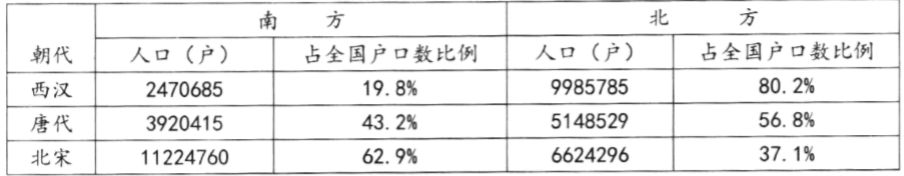 ——摘自杨远《西汉至北宋中国经济文化向南发展》根据材料,概括江南地区经济发展状况。这种状况产生的根源是什么?（8分）（2）根据材料二,归纳西汉至北宋我国人口变化特点。综合上述材料及所学,分析这种特点对我国经济发展的影响。（8分）24．阅读下列材料，回答问题。（12分）材料  梁启超认为“历史者英雄之舞台也，舍英雄几无历史”，“大人物心理之动进稍易其轨而全部历史可以改观”。历史唯物主义强调历史是人民群众创造的同时，也十分重视杰出人物和领袖人物在历史发展中的推动作用。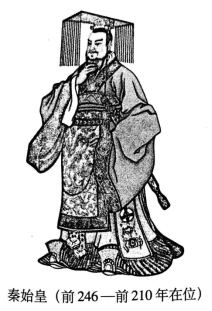 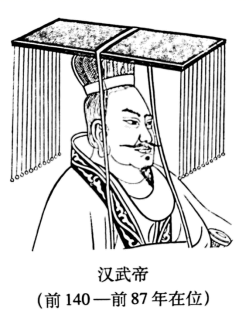 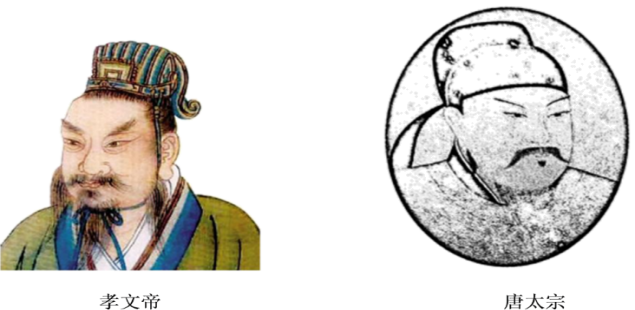 根据材料和所学知识，从材料中任选一个人物说一说杰出人物或领袖人物是怎样推动历史发展的。（要求：语言表述准确简洁，史论结合，史实正确。）参考答案1．A【详解】材料“新石器时代的文化遗存有1万多处，且分布广泛，构成了中华文明的基础”体现的是这些文化遗存分布广泛，多元一体，A项正确；夏商周时期是我国奴隶制社会时期，排除B项；材料未将这些文明同世界其它地区文明进行对比，无法得出最早的结论，排除C项；夏商周时期创造了灿烂的青铜文明，排除D项。故选A项。2．D【详解】材料“良渚遗址的一处墓葬出土了玉琼等大量的玉器”“墓主人是集军事权力与宗教权力于一身的显贵人物”体现的是当时出现了贫富分化和阶级分化现象，D项正确；材料体现的是当时出现私有制，是生产力发展的结果，排除AB项；C项说法与材料无关，排除。故选D项。3．B【详解】结合所学知识可知，炎帝和黄帝被共尊为华夏始祖，因此受到华夏儿女的祭拜，B项正确；青铜器时代是在夏商周时期，排除A项；炎帝、黄帝与禅让制无关，排除C项；D项与材料无关，排除。故选B项。4．B【详解】结合所学知识可知，齐国和鲁国是西周时期的封地，因此“齐鲁”与分封制有关，B项正确；郡县制在秦朝大规模推行，排除A项；科举制是选官制度，排除C项；行省制是元朝时期的地方政治制度，排除D项。故选B项。5．C【详解】依据题干所给图片可知，①属于庶出长子，这与宗法制的核心不符。依据题干所给图片可知，②属于庶出次子，这与宗法制的核心不符。结合所学知识可知，宗法制的核心是嫡长子继承制，其原则是“立嫡以长不以贤，立子以贵不以长”。而③属于嫡长子。依据题干所给图片可知，④属于嫡出次子，这与宗法制的核心不符。根据以上分析可知，C项正确，排除A、B、D项。故选C项。6．A【详解】根据“儒家主张以德治国，道家主张以道治国，墨家主张以爱治国，法家主张以法治国”可得出诸子百家的思想各异，但是都是为了重建政治秩序，A项正确；B项是道家，C项是儒家，D项是墨家，排除BCD项。故选A项。7．D【详解】根据材料及所学知识可知，商鞅变法是战国时期商鞅在秦国进行的改革，经过商鞅变法，秦国的旧制度被彻底废除，经济得到了发展，促进了封建化进程。孝文帝改革是指在南北朝时期的北魏孝文帝在位时所推行的政治改革，鲜卑统治者接受了汉族先进文化制度，大大加速了北魏政权的封建化进程，对北魏社会政治生活乃至整个中国历史产生了深远的影响，综上所述，两次改革最主要的影响是促进政权的封建化即社会制度的变化，D项正确；商鞅变法没有改变了单一的生活方式，排除A项；北魏孝文帝改革加速了民族间的融合，但不符合商鞅变法，排除B项；商鞅变法和北魏孝文帝改革都增强了国家综合国力，但与题意“从社会进程的发展来看”不符，排除C项。故选D项。8．D【详解】根据所学可知，诸子百家中的老子和孔子的主张，都用古代的治国方法或模式解决现实的问题，孔子主张德治，老子主张无为而治，D项正确；政治变革主要是法家，排除A项；私学与孔子有关，排除B项；C项是老子的主张，排除C项。故选D项。9．B【详解】材料“民之父母”、“为民父母”、“爱民如子”体现的是“家国同构”的“家天下”观念，B正确；宗族关系是家族关系，不会成为执政的基础，A错误；官员考核的依据应该是官员的政绩，C错误；材料体现不出官民具有共同的政治诉求，D错误。故选B。10．C【详解】根据题干“北击匈奴，南统岭南，把‘西南夷’纳入版图”并结合所学可知，秦朝统一六国后，统治范围不断扩大，政府采取措施巩固统一局面，推动了中华民族多元一体格局的形成，故C正确；郡县制在全国的推广是确立中央集权制度的基础，与题干信息无关，故A错误；B项“长治久安”说法错误，秦朝二世而亡，错误；秦巩固统一措施不存在违背人民意愿的情况，故D错误。故选C。11．C【详解】汉武帝为打击大商人，实行盐铁官营制度，垄断了获利较多的部分商业领域，C正确；推恩令是为了打击诸侯国，排除A；抑制土地兼并并不能有效打击商人，排除B；豪强并不一定都是商人，排除D。12．B【详解】根据所学知识可知，董仲舒是儒家思想的集大成者，他吸收了法家、道家等学派的合理成分，改造了原来的儒家思想，使其更能适应社会发展的需要，所以B正确；“提出了‘有教无类’的著名主张”和“一生注重讲学，有弟子三千，贤者七十二人”属于孔子的成就，不符合题意，所以AD错误；孟子继承了孔子的“仁”思想，并将其发展为系统的“仁政”思想，C项不符合题意，所以C错误。13．C【详解】结合所学可知，东汉时的《神农本草经》是中国古代第一部药学专著。成书于战国至西汉间的《黄帝内经》奠定了中医理论的基础，故C匹配不正确，符合题意。ABD三项匹配均正确，不符合题意。故选C。14.B【详解】材料“他们都必须是品德高尚、学识才干出众的人”体现的是汉代察举制重视对品行的考查，这主要是为了增强士人对政权的认同，维护自身统治，B正确；AC与材料无关，排除；促进社会阶层流动属于察举制带来的客观影响，D排除。故选B。15．A【详解】根据材料及所学知识可知，南京被称为“六朝古都”，从三国的东吴开始近400年间，连续有六个朝代(东吴、东晋、南朝宋、齐、梁、陈)在南京建都，因此①②③符合题意，A项正确；东魏属北朝割据政权之一，建都邺(今河北省邯郸市临漳县)，以晋阳(今山西省太原市)为别都，④与材料内容不符，排除BCD项。故选A项。16．B【详解】结合所学知识可知，东晋是士族势力发展的鼎盛时期。东晋政权是司马睿倚仗琅邪王氏之王导、王敦等的策划和支持建立起来的，政权的管理和运行也是依靠这些门阀士族支撑的，东晋时期琅珊王氏家族与当时皇室力量势均力效，甚至还有过之，故谚称"王与(司)马，共天下”，因此B项正确；材料与爱惜人才的说法无关，排除A项；材料与地方割据力量强大无关，排除C项；中国古代社会是专制社会，排除D项。故选B项。17．B【详解】图表揭示的是南北朝时期“十六国统治者族属”概况，可以看出十六国少数民族政权的并立，B项正确；图表揭示的是南北朝时期“十六国统治者族属”概况，并没有提及民族矛盾缓和与民族隔阂消失问题，排除A项、C项；图表揭示的是南北朝时期“十六国统治者族属”概况，仅从图表信息无法看出“全国统一的条件已形成”，排除D项。故选B项。18．D【详解】依据所学知识可知，三国两晋南北朝时期，虽然国家分裂、社会动荡，但是民族之间的交流极为频繁，江南地区初步得到开发，为经济格局的改变奠定了基础。因此，此时历史发展的主流特征是民族交融与区域开发，故D正确；此时国家分裂，北方经济遭到破坏，不是繁荣开放，故A错误；虽然政权分裂，但是社会在不断进步，而不是倒退，故B错误；此时有中外交流，但不是主流，故C错误。19．C【详解】依据材料“大运河的开凿”“贞观之治”“开元盛世”“遣唐使”并结合所学知识可知，这些历史事件都发生在唐朝，从政治、经济、对外交往方面展现了唐朝的社会风貌。故答案为C项。A项国家的产生描述的是夏朝，不符合题意，排除；B项唐朝是一个统一的时期，不符合题意，排除；D项近代前夜与盛世危机描述的是清朝晚期，不符合题意，排除。20．A【详解】结合所学知识可知，唐朝开元末年唐玄宗朝政日趋腐败，社会矛盾越来越尖锐，终于于755年爆发叛乱，该叛乱就是持续八年之久的安史之乱。安史之乱后，唐朝中央政府衰微，一些实力雄厚的藩镇拥兵自重，不听从中央节制，形成“国中之国”的局面。所以这一“恶瘤”的产生与安史之乱密切相关，故选A项；黄巢起义是在唐朝后期，五代十国是在唐朝灭亡后，黄袍加身的是后周大将赵匡胤，BCD三项错误，均排除。21．（1）实现富国强兵，在兼并战争中占据主动地位。（2）促进了秦国社会的进步，促进了秦国经济的繁荣，增强了秦国的国力，极大地提高了秦军的战斗力，为秦统一六国奠定了基础。（3）造成了土地兼并现象，激化了农民阶级与地主阶级之间的矛盾。【详解】（1）由材料“兵休而国富，故秦无敌于天下，立威诸侯”可反向推知，其目的是实现富国强兵，在兼并战争中占据主动地位。（2）由材料“兵休而国富，故秦无敌于天下，立威诸侯”“民以殷盛，国以富强，百姓乐用，诸侯亲服，获楚、魏之师，举地千里，至今治强”可知，商鞅变法促进了秦国社会的进步，促进了秦国经济的繁荣，增强了秦国的国力，极大地提高了秦军的战斗力，为秦统一六国奠定了基础。（3）由材料“富者田连阡陌，贫者无立锥之地”“而兼并逾僭兴矣”可知，商鞅变法造成了土地兼并现象，激化了农民阶级与地主阶级之间的矛盾。22．（1）具有皇权至上、皇帝独尊、皇权专制的基本特点。（2）按照法家理论，实行严密的中央集权控制；政治制度比较完善。（3）看法：从国家考虑，郡县制不如封建制害处多。积极作用：郡县制有利于中央对地方的垂直管理，有利于国家统一及稳定，其制为历朝所沿用。【详解】（1）特点：根据材料“别黑白而定一尊”“天下之事无小大皆决于上”可知，具有皇权至上、皇帝独尊、皇权专制的基本特点。（2）特点：根据材料“如果容许这项制度以原来的法家方式来实现，即对帝国结构的各个部分进行严密的中央集权控制，那么它不可能维护得这么久”可知，按照法家理论，实行严密的中央集权控制；根据材料“这套制度经过汉代的完善和巩固，又继续推行了1700年，其间逐步作了修正”可知，政治制度比较完善。（3）看法：根据材料“为天下计，则（郡县制）害不如封建之滋也多矣”可知，王夫之认为从国家考虑，郡县制不如封建制害处多。积极作用：根据所学知识可知，郡县制有利于中央对地方的垂直管理，有利于国家统一及稳定，其制为历朝所沿用。23．（1）状况：耕作方式落后；商品经济不发达；贫富差距小（或整体较贫困）。根源：生产力水平落后。 （2）特点：南北方人口都呈增加趋势；南方户口及比例不断提高，并最终超过北方（或形 成南多北少的人口分布格局）。 影响：南方人口的大量增加，为南方经济开发与发展提供了劳动力；推动我国经济重心从北方转移到南方。【详解】（1）状况：根据“火耕而水耨”得出耕作方式落后；根据“不待贾（买卖）而足”得出商品经济不发达；根据“无冻饿之人,亦无千金之家”得出贫富差距小（或整体较贫困）。根源：根据所学可知，根本原因是生产力水平落后。（2）特点：根据表格数据看出，南方人口都呈增加趋势，北方人口唐代以来呈增长趋势；南方户口及比例不断提高，北宋最终超过北方。影响：结合所学，可从南方人口的大量增加促进了南方经济开发与发展、推动我国经济重心从北方转移到南方等分析总结。【点睛】24．例：秦始皇：（史实）重用人才，统一六国，南征越族，北击匈奴，（结论）结束了长期诸侯割据的分裂局面，建立我国历史上第一个统一的多民族的封建国家，顺应了历史发展的潮流，符合各族人民的共同愿望。（史实）采取的一系列加强中央集权的政策措施，（结论）维护了封建国家的统一，有利于封建经济文化的进一步发展，对后世有深远的影响。因此，他不愧为中国古代史上杰出的政治家。【详解】本题可任意选择其中一个人物进行概括。如选择秦始皇。列举的史实主要有：重用人才，统一六国，南征越族，北击匈奴。最后得出结论：结束了长期诸侯割据的分裂局面，建立我国历史上第一个统一的多民族的封建国家，顺应了历史发展的潮流，符合各族人民的共同愿望。其它人物言之有理亦可。A《史记》纪传体通史，司马迁所著，记载了上至皇帝、下至汉武帝约三千年历史B《上林赋》汉赋，司马相如所作，文体介于韵文与散文之间，讲究铺陈排比，辞藻华丽C《神农本草经》东汉时的医学著作，奠定了中医理论的基础D《周髀算经》西汉初成书，记载了求日高的方法，引用了勾股定理匈奴匈奴匈奴羯鲜卑鲜卑鲜卑鲜卑鲜卑鲜卑鲜卑前赵北凉夏后赵前燕后燕后燕南燕南凉南凉西秦氐氐羌賨（còng）汉汉汉汉汉汉汉前秦后凉后秦成汉前凉前凉北燕北燕北燕西凉西凉